Cymmrodorion, 157-163 Grays Inn Road, London WC1X 8UEwww.cymmrodorion.org13 March 2022PatronHis Royal Highness The Prince of WalesPresidentProfessor Prys Morgan DL MA DPhil FSA FRHistS FLSWVice PresidentsCymmrodorion, 157-163 Grays Inn Road, Llundain WC1X 8UEwww.cymmrodorion.org13 Mawrth 2022NoddwrEi Uchelder Brenhinol Tywysog CymruLlywyddYr Athro Prys Morgan DL MA DPhil FSA FRHistS FLSWIs-LywyddionAnrhydeddus Gymdeithasy Cymmrodorion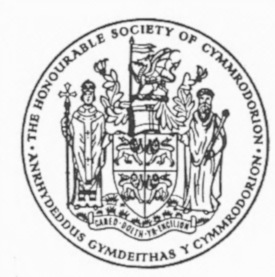 The Honourable Society of CymmrodorionEr hyrwyddo Iaith, Llen, Chelfyddydau a Gwyddorau CymruFor the encouragement of the Language, Literature, Arts and Sciences of WalesSefydlwyd 1751Founded 1751Carys, Lady DaviesThe Hon Glyn T DaviesThe Rt Hon Sir Anthony Evans RD MA LLB FCIArbThe Rt Hon The Lord Kinnock of Bedwellty LLDThe Rt Hon Mr Alun Michael BA FRSAProfessor The Lord Morgan of Aberdyfi DPhil   DLitt FBA FRHistS FLSWThe Rt Hon The Lord Morris of Aberavon KG QC LLDThe Rt Hon The Lord Murphy of Torfaen MAThe Rt Hon The Lord Owen MA MB BChirSir Keith Thomas DLitt LLD FBA FLSWThe Rt Hon The Lord Thomas of Cwmgiedd Kt PC QCThe Rt Hon The Lord Wigley of Caernarfon BScAnrhydeddus Gymdeithasy CymmrodorionThe Honourable Society of CymmrodorionEr hyrwyddo Iaith, Llen, Chelfyddydau a Gwyddorau CymruFor the encouragement of the Language, Literature, Arts and Sciences of WalesSefydlwyd 1751Founded 1751Carys, Y Fonesig DaviesYr Anrh Glyn T DaviesY Gwir Anrh Syr Anthony Evans RD MA LLB FCIArbY Gwir Anrh Yr Arglwydd Kinnock o Fedwellte LLD Y Gwir Anrh Alun Michael BA FRSAYr Athro Yr Arglwydd Morgan o Aberdyfi DPhil DLitt MA   FBA FRHistS FLSWY Gwir Anrh Yr Arglwydd Morris o Aberafan KG QC LLDY Gwir Anrh Yr Arglwydd Murphy o Dorfaen MA Y Gwir Anrh Yr Arglwydd Owen MA MB BChirSyr Keith Thomas DLitt LLD FBA FLSWY Gwir Anrh Yr Arglwydd Thomas o Gwmgiedd Kt PC QCY Gwir Anrh Yr Arglwydd Wigley o Gaernarfon BSc 